ÖĞRENCİ TANIMA FİŞİIÇocuğunuz ile ilgili anlatmak istediğiniz özel durumları kısaca yazınız. Önemli bir rahatsızlığı var mı? Yalan söyler mi ? Olumlu yanları nelerdir ? Ne yapmaktan hoşlanır? 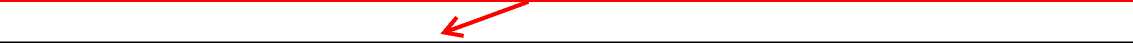 ÖĞRENCİ BİLGİLERİÖĞRENCİ BİLGİLERİÖĞRENCİ BİLGİLERİVELİ BİLGİLERİVELİ BİLGİLERİVELİ BİLGİLERİVELİ BİLGİLERİÖğrencininFotoğrafıAdı SoyadıVelisi Kim?Velisi Kim?ÖğrencininFotoğrafıAdı SoyadıVeli Adı SoyadıVeli Adı SoyadıÖğrencininFotoğrafıT.C Kimlik NoMesajla bilgilendirme istiyor mu?Mesajla bilgilendirme istiyor mu?ÖğrencininFotoğrafıNumarasıMesajla bilgilendirme istiyor mu?Mesajla bilgilendirme istiyor mu?ÖğrencininFotoğrafıKan GrubuBABA BİLGİLERİBABA BİLGİLERİBABA BİLGİLERİBABA BİLGİLERİBABA BİLGİLERİKan GrubuAdı SoyadıGENEL BİLGİLERENEL BİLGİLERT.C. Kimlik NoKiminle OturuyorKiminle OturuyorÖğrenim DurumuOturduğu Ev Kira mı?Oturduğu Ev Kira mı?MesleğiKendi Odası Var mı?Kendi Odası Var mı?Birlikte/AyrıEv Ne İle Isınıyor?Ev Ne İle Isınıyor?Sürekli HastalığıOkula Nasıl Geliyor?Okula Nasıl Geliyor?Engel DurumuBir İşte Çalışıyor mu?Bir İşte Çalışıyor mu?Cep TelefonuEvde Aile Dışında Kalan Var mı?Evde Aile Dışında Kalan Var mı?ANNE BİLGİLERİANNE BİLGİLERİANNE BİLGİLERİANNE BİLGİLERİANNE BİLGİLERİBoyBoyAdı SoyadıAdı SoyadıAdı SoyadıŞehit Çocuğu mu ?Şehit Çocuğu mu ?T.C. Kimlik NoT.C. Kimlik NoT.C. Kimlik NoYurt Dışından mı Geldi?Yurt Dışından mı Geldi?Öğrenim DurumuÖğrenim DurumuÖğrenim DurumuBurslu mu ?Burslu mu ?MesleğiMesleğiMesleğiHaneye giren toplam gelirHaneye giren toplam gelirBirlikte/AyrıBirlikte/AyrıBirlikte/AyrıGeçirdiği Kaza Var mı?Geçirdiği Kaza Var mı?Sürekli HastalığıSürekli HastalığıSürekli HastalığıGeçirdiği Kaza Var mı?Geçirdiği Kaza Var mı?Engel DurumuEngel DurumuEngel DurumuGeçirdiği Ameliyat Var mı?Geçirdiği Ameliyat Var mı?Engel DurumuEngel DurumuEngel DurumuGeçirdiği Ameliyat Var mı?Geçirdiği Ameliyat Var mı?Cep TelefonuCep TelefonuCep TelefonuKullandığı cihaz veya protez var mı?Kullandığı cihaz veya protez var mı?Cep TelefonuCep TelefonuCep TelefonuKullandığı cihaz veya protez var mı?Kullandığı cihaz veya protez var mı?Bilgiler tarafımdan kontrol edilmiş ve veli tarafından onaylanmıştır. 	/	/2017Bilgiler tarafımdan kontrol edilmiş ve veli tarafından onaylanmıştır. 	/	/2017Bilgiler tarafımdan kontrol edilmiş ve veli tarafından onaylanmıştır. 	/	/2017Bilgiler tarafımdan kontrol edilmiş ve veli tarafından onaylanmıştır. 	/	/2017Bilgiler tarafımdan kontrol edilmiş ve veli tarafından onaylanmıştır. 	/	/2017Geçirdiği Hastalık Var mı ?Geçirdiği Hastalık Var mı ?Bilgiler tarafımdan kontrol edilmiş ve veli tarafından onaylanmıştır. 	/	/2017Bilgiler tarafımdan kontrol edilmiş ve veli tarafından onaylanmıştır. 	/	/2017Bilgiler tarafımdan kontrol edilmiş ve veli tarafından onaylanmıştır. 	/	/2017Bilgiler tarafımdan kontrol edilmiş ve veli tarafından onaylanmıştır. 	/	/2017Bilgiler tarafımdan kontrol edilmiş ve veli tarafından onaylanmıştır. 	/	/2017Sürekli Hastalığı Var mı ?Sürekli Hastalığı Var mı ?Bilgiler tarafımdan kontrol edilmiş ve veli tarafından onaylanmıştır. 	/	/2017Bilgiler tarafımdan kontrol edilmiş ve veli tarafından onaylanmıştır. 	/	/2017Bilgiler tarafımdan kontrol edilmiş ve veli tarafından onaylanmıştır. 	/	/2017Bilgiler tarafımdan kontrol edilmiş ve veli tarafından onaylanmıştır. 	/	/2017Bilgiler tarafımdan kontrol edilmiş ve veli tarafından onaylanmıştır. 	/	/2017Sürekli Kullandığı İlaç Var mı ?Sürekli Kullandığı İlaç Var mı ?Bilgiler tarafımdan kontrol edilmiş ve veli tarafından onaylanmıştır. 	/	/2017Bilgiler tarafımdan kontrol edilmiş ve veli tarafından onaylanmıştır. 	/	/2017Bilgiler tarafımdan kontrol edilmiş ve veli tarafından onaylanmıştır. 	/	/2017Bilgiler tarafımdan kontrol edilmiş ve veli tarafından onaylanmıştır. 	/	/2017Bilgiler tarafımdan kontrol edilmiş ve veli tarafından onaylanmıştır. 	/	/2017Kardeş SayısıKardeş SayısıBilgiler tarafımdan kontrol edilmiş ve veli tarafından onaylanmıştır. 	/	/2017Bilgiler tarafımdan kontrol edilmiş ve veli tarafından onaylanmıştır. 	/	/2017Bilgiler tarafımdan kontrol edilmiş ve veli tarafından onaylanmıştır. 	/	/2017Bilgiler tarafımdan kontrol edilmiş ve veli tarafından onaylanmıştır. 	/	/2017Bilgiler tarafımdan kontrol edilmiş ve veli tarafından onaylanmıştır. 	/	/2017KiloKiloBilgiler tarafımdan kontrol edilmiş ve veli tarafından onaylanmıştır. 	/	/2017Bilgiler tarafımdan kontrol edilmiş ve veli tarafından onaylanmıştır. 	/	/2017Bilgiler tarafımdan kontrol edilmiş ve veli tarafından onaylanmıştır. 	/	/2017Bilgiler tarafımdan kontrol edilmiş ve veli tarafından onaylanmıştır. 	/	/2017Bilgiler tarafımdan kontrol edilmiş ve veli tarafından onaylanmıştır. 	/	/2017